                                     CITY COUNCIL MEETING MINUTES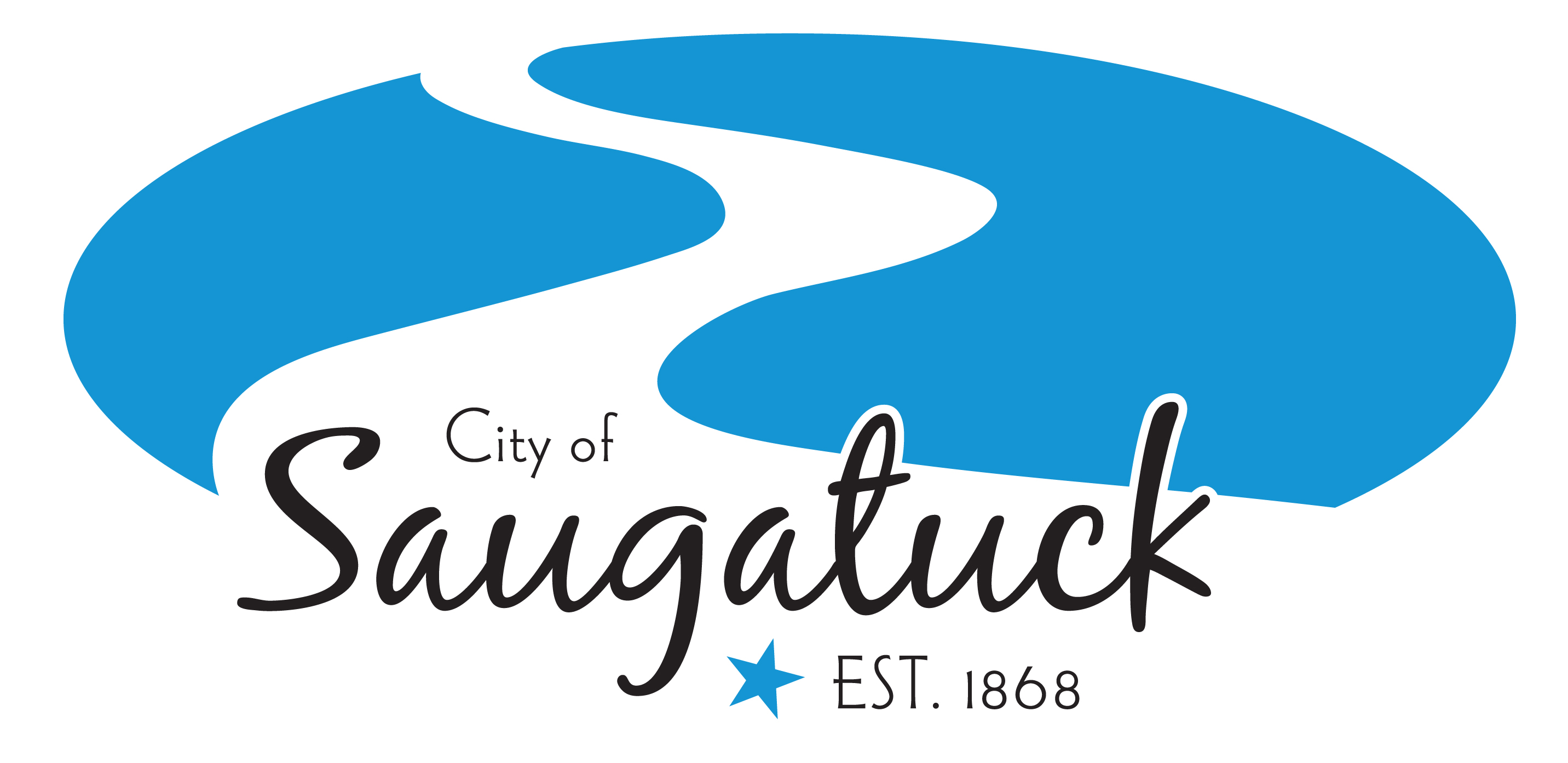      July 25, 2022         The City Council met for Regular Council Meeting at 7:00 p.m. City Hall   102 Butler St., Saugatuck, MI 49453.Call to Order: The meeting was called to order by Mayor Lewis at 7:00 p.m.		Attendance:		Present: Mayor Lewis, Mayor Pro-Tem Dean, Councilmembers Bekken, Gardner, Leo, Stanton. 		Absent: Trester.	Others Present:  City Manager Heise, Zoning Administrator Osman, Superintendent Herbert & Clerk Wolters.	Consent Agenda:Special City Council Meeting Minutes – June 11, 2022Accounts Payable in the amount of $713,283.04.        Motion by Gardner, second by Leo, to approve the consent agenda. Upon roll call vote, motion carried 6-0.              Staff Reports: City Manager, Treasurer, Zoning Administrator, DPW Superintendent, and Engineer submitted status reports of current activities since the last Council meeting on July 11th, 2022, for their respective departments. 	Agenda Change: Add County Commissioner Dean Kapenga as Guest Speaker.	Guest Speakers: Dean Kapenga, County Commissioner- updated Council on the County’s $23 Million in ARPA funds, Senior Millage, West Side Park stairs, Pilot Program for emergency response times to victims, County’s five-year operational plan, Tire Recycling Event on August 6th, and the Allegan County Courthouse facility master plan. 	Public Comment on Agenda Items Only: 	Dan Fox, Saugatuck City Resident and City of Saugatuck representative on the Saugatuck              Township Fire District Board- he updated Council on the Fire District Board’s last	Meeting.	Introduction of Ordinances: None	Public Hearings: None	Unfinished Business: NoneNew Business: Structure/Dockage License Transfer- S. ½ South of Museum: 	       The Weingart’s (assignor) would like to convey their dock lease to the Wren family                     (assignee) due to the sale of their home.			Motion by Leo, second by Dean, to approve the agreement as attached. Upon roll         call vote, motion carried 6-0.B     Windfeather Signage Request:       Kirstin Armstrong, on behalf of the Saugatuck Center for the Arts has submitted        request for City Council to waive the prohibition for wind feather signs at the SCA        farmer’s market at 400 Culver Street.Motion by Stanton, second by Leo, approve/deny the request to use a   windfeather sign at the Saugatuck Center for the Arts as described in the attached   request to promote the vendors at the Friday and Tuesday Farmers market at 400    Culver Street. Upon Voice Vote, motion carried 6-0.               Public Comment: None	  Correspondence: Oval Beach Pass Letter was submitted by Fire Chief Janik.C2AE- Blue Star Trail Questions and Responses for the Blue Star Trail grant application. 	  Council Comments: Councilmember Bekken- updated Council on the last Kalamazoo Lake Sewer and Water Authority Board, also noted he provide the meeting packet to Council.Councilmember Leo- noted the C2AE engineer submitted responses to the MDOT questions. She commended City Manager Heise and Township Manager DeFranco for bringing their experience and high level of cooperation which made everything very professional and appreciated. Mayor Pro-Tem Dean- he was impressed with the caliber of the nine applicants he, the Mayor and Superintendent of DPW Herbert had for interviews for the Parks & Public Works Commission. Councilmember Gardner- updated Council at the last Planning Commission meeting they said goodbye to Zoning Administrator Osman and they will miss working with her. They also discussed the tri-community master plan and an item that keeps coming up among constituents and the planning commissioners is short term rentals, so that will be coming in the future in term of overall process.Councilmember Stanton- informed Council that the next Historic District Commission is scheduled for August 4th, 2022.	  Mayor’s Comments:Reminded everyone of Venetian weekend. Informed everyone that the City of Saugatuck is a member of the Michigan Municipal League and please visit their website and check out their blog named Inside 208 which you can also sign up to receive updates.    Adjournment: Motion by Leo, second by Stanton to adjourn, Mayor Lewis adjourned at 7:34   p.m.Respectfully Submitted,____________________Jamie Wolters, City Clerk